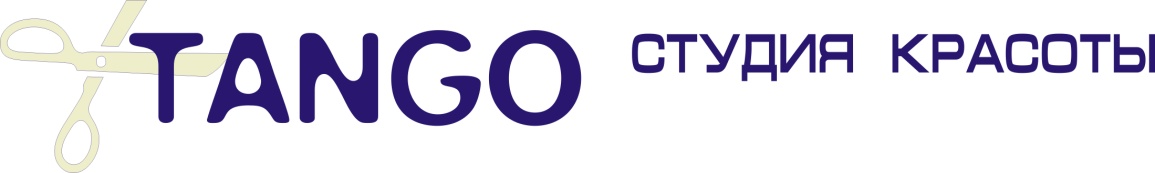 ЖЕНСКИЙ ЗАЛ                                             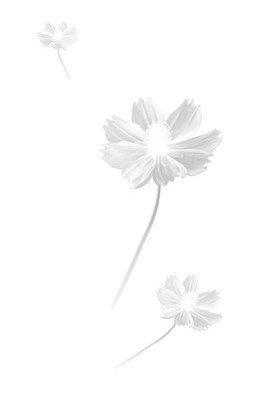 Женская стрижка/ укладка..........3000/8000        Лечебная ТЕРМО-стрижка……......6000/8000     Детская стрижка ………………..…..1000/3500     Окрашивание волос в 1 тон….....5000/10000 Мелирование/Блондирование.....6000/20000  Химическая завивка..………........8000/15000   БИО-завивка Paul Mitchell….....15000/30000   БИО-ламинирование P.M..........15000/30000   Лечение волос………………………..1200/12000Пилинг кожи головы, Nioxin……12000/15000Кератиновое выпрямление волос…..от 30000    Выпрямление волос Wella …......23000/30000      Наращивание волос ………..…….…...от 70000       МУЖСКОЙ ЗАЛ                                               Стрижка от классики до моды…….…....3000         Окрашивание волос…….…….....2000+краска      Комуфлирование седины …………2500/4000     Детская стрижка 1/9 лет………….1000/3000     Выбривание узоров......……………..500/3000      Уход за бородой………………………2000/2500      Маникюр/Педикюр ………………..3000/5000      КОСМЕТОЛОГИЯЧистка лица……………………………5000/7500Уход/Массаж лица……………….….3500/8000Пилинг…………………………………6000/12000ИНЪЕКЦИИ КРАСОТЫ комплекс процедур по коррекции мимических морщинМезо-терапия лица……………..….5000/30000Мезо-терапия по телу(1 зона)…...8000/15000Контурная пластика(носогубные и глубокие морщины)…от 35000Увеличение губ…………………………..от 35000ДИСПОРТ (1 зона)…………………….……15000    Лечение гипергидрозаустранение излишней потливости…от 50000НОГТЕВОЙ СЕРВИСМаникюр/SPA маникюр………….…2500/5000Педикюр/SPA педикюр……….….…4000/6000    Покрытие ногтей лаком……….…....1000/2000Гелевое покрытие ………..……….………..…3500Парафинотерапия ног/рук……..….1500/2000Наращивание ногтей ...................6500/12000                                                                 Коррекция ногтей……………….….…4500/7500ТАТУАЖБрови-волосковый метод…….…15000/18000Губы с растушевкой……………...15000/18000Веки…………………………………..15000/18000ВИЗАЖВизаж ………….………….………….6500/12500Химическая завивка ресниц….….5000/6000Наращивание ресниц 3D ……...10000/12000Коррекция бровей…………………...1500/2000Окраска ресниц/бровей…………...………1000Прокол ушей……………………..……3000/3500ДЕПИЛЯЦИЯШУГАРИНГ сахарная депиляция* ноги ………….……………………….2500/6500* руки ………….……………………….1500/3000* подмышки………………..…………1500/2000* усики……………………………………600/1000* бикини………………………………..5000/7500ТРИДИНГ - удаление волос нитьюБрови……………………………………………1500Усики……………………………………….500/700Лицо………………………………..…….........3000МАССАЖОбщий массаж………………………..5500/7500Антицеллюлитная программа (1 зона)....3500Коррекция фигуры тела……………………5500Обертывание………………….……………..12000Пилинг тела …………..…………………….…7500